Publicado en Suwanee el 19/12/2017 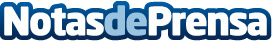 StreamPath, nuevo Partner en tecnología documental de DocPathLa colaboración entre ambas empresas reforzará la ventaja competitiva de DocPath en el sector del software de tecnología documental y de Document Output ManagementDatos de contacto:Joyce LauwersDepartamento de Comunicación918035000Nota de prensa publicada en: https://www.notasdeprensa.es/streampath-nuevo-partner-en-tecnologia Categorias: Internacional Programación Software Recursos humanos Innovación Tecnológica http://www.notasdeprensa.es